PERSBERICHTHedel, 09-12-2022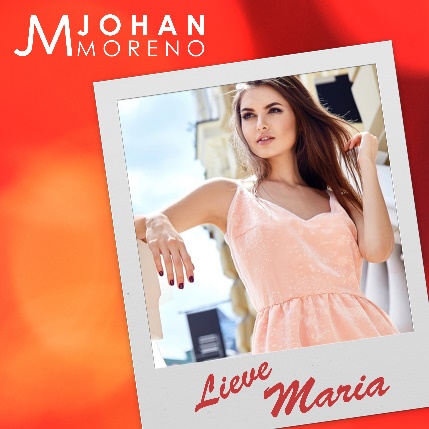 JOHAN MORENO BRENGT GROOTS FEEST MET DE SINGLE “LIEVE MARIA”Met “Lieve Maria” geeft de Brabantse Johan Moreno 110% gas in de feestzaal. De plaat heeft een heerlijk ritme waardoor het publiek van links naar rechts gaat. ”Ik ben heel blij met dit nummer, het geeft echt sfeer.” Volgens Johan MorenoDe muziek en tekst is gemaakt door Roy Otters. Die ook “Lana” heeft geproduceerd voor Johan Moreno. “Een goede samenwerking die ik graag voortzet.” De clip, gemaakt door Roy Otters, is gefilmd op “Moreno’s Winter Reis” afgelopen November. Een artiestenreis die hij jaarlijks opzet naar Winterberg. “In de clip figureren veel oude vrienden van mij, dat is toch geweldig.” Voegt Johan Moreno toe.Met nummers zoals “Was Dit Liefde?”, “Mijn Mooiste Gedachte” en “Lana” heeft Johan Moreno zich al een plek weten te winnen in de industrie. De single “Lieve Maria” is een goed wapen in zijn arsenaal.“Lieve Maria” is vanaf 9 december te streamen via de bekende platformen.Bron: Van Hoesel Music*EINDE PERSBERICHT*NOOT AAN DE REDACTIEVoor meer informatie, social media kanalen, pers-kit,  foto’s, video’s  en ander materiaal kunt u terecht op: http://www.vanhoeselmusic.com/Johan -morenoRELEASE INFORMATIERelease datum:	09-12-2022Titel:			Lieve MariaArtiest:		Johan MorenoLengte:		03:47ISRC:			NLW2R2251792Barcode:		8785259568434Catalogus code:	VHM2203Muziek:		R. OttersTekst:			R. OttersProductie:		R. OttersArrangementen: 	R. OttersMix:			R. OttersStudio:		Roy OttersMastering:		FineTuneKoor:			W. WesterlakenArtwork:		Givano van HoeselGivano van Hoesel,Van Hoesel Music